Логопедический  праздник «правильной речи» (Дети подготовительной группы.)Цели: Автоматизация поставленных звуков в связной речи, расширение словарного запаса дошкольников, закрепление  в игровой форме знания букв,   развитие навыков фонематического анализа, тренировка логического мышления, пальчиковых и артикуляционных движений.Ход мероприятия:Логопед: Здравствуйте, уважаемые гости. Сегодня мы представляем на ваш суд логопедическую викторину « Вопрос на засыпку» в которой примут участие две команды. Цель такого мероприятия – не соревнование, не желание показать кто хуже, а продемонстрировать, чему научились ребята, как умеют работать в команде. Надеемся, что игра будет интересной, увлекательной и познавательной. А теперь поприветствуем команды-участники! (Дети входят в зал под песенку …..и встают около своих стульев) Логопед: Команда «Звуки» и « Буквы».Девиз команды «Звуки» Мы веселые ребята,Не даем себе скучать.С удовольствием мы будем на вопросы отвечать.Девиз команды « Буквы».Мы ребята боевые,Любим мы сражаться.Мы готовы с командой «Звуки» Посоревноваться.Логопед: Ребята могут пока присесть на стульчики. А я представляю наше жюри (имена) Ну что же. Все представлены, мы можем начинать! 1.      Раунд «Разминка» В первый раунде вы должны ответить на вопросы, за каждый правильны ответ получаете по 1 баллу. Я задаю вопрос кто знает ответ быстро поднимает руку и отвечает, если ответ не правильный право ответа переходит ко второй команде.·         Орган без которого невозможно говорить ( Язык)·         Какие бывают звуки (гласные , согласные)·         Где может стоять звук в слове ( начало, середина, конец)·         Что нужно знать чтобы уметь читать (буквы)·         Что нужно чтоб произносить звуки ( губы язык, зубы)·         Дедушка старше бабушки кто моложе (бабушка)·          Как зовут внучку деда мороза (снегурочка)·         Назовите самолет Бабы-Яги.·         Какое сейчас время года?·         Что все время теряет бабушка.2.      Раунд « Буквоград»·         Найти на доске заштрихованные буквы . ( за 30 секунд узнать и назвать буквы)·         Что мы видим когда читаем книгу (звуки, буквы, числа)·         На мольберте изображены буквы Задача: обвести в кружок красным маркером только гласные буквы.3.       Раунд «Звукоград»·         Сейчас я вам раздам лабиринты вы команда «Звуки» должна найти все слова со звуком Р, а вы команда «Буквы» должны найти слова со звуком Л. В квадратиках поставить точки и потом соединить и показать нам и жюри , что у вас получилось. На все у вас 1 минута. (играет музыка).·         Следующий вопрос в этом раунде. Каждая команда показала нам свои буквы которые у них получились. А теперь самое время найти эти звуки в словах. Раздают  картинки  (3 участника) Ребята определяют место звука в слове. (Какая команда это сделает быстрее та и получает 1балл).·         И последнее задание в этом раунде. Капитаны команды подходят к ведущему, но отдает разрезную картинку и ребята собирают. (белка, зеркало). Когда капитаны выложили картинку, команда подходит к ним и составляют звуковой анализ слова. ( на столе лежат кружки длязвук. анализа).Логопед: Небольшой перерыв и мы вам сейчас расскажем и покажем , что наши дети не только очень грамотные и подкованные в разных вопросах, но и еще о очень вежливые. Логоритмика «Вежливые слова»4.       Раунд  «Грамоград».·         И первое задание в этом раунде . Волшебник случайно заколдовал предложения, и слова в них перепутались. Помоги волшебнику. Найди и исправь ошибки. За каждый правильный ответ 0,5 балла.Стол поставили на лампу.
У грибов в ведре много ребят.
Стул укатился под клубок.Торт подарил Раю на день рождения. Лестница залезла на мальчиков.В помидорах и огурцах растут огороды.На пристани берег реки.
Ленты заплели в косы Юлю.·      Следующее задание в этом раунде Измени слова за правильный ответ по 0.5б.«ласковое словечко»таз — 	арбуз —              газета — глаз — ...	алмаз — ...	карапуз — ...платок — платочек	голубое платье — голубенькое платьицеспелое яблоко—...	голубое стекло —...Пример: Дым от паровоза — паровозный дым.Кольцо с алмазом — ...                               Мука из кукурузы — ...                     Капли для глаз — ...                         Узоры от мороза — ...                         Корки от арбуза — ...алмазное, кукурузная, глазные, морозные, арбузные.·      Следующее  задание. Вопрос такой : Как называются маленькие слова которые имеют большое значение в предложении и без которых нам не понять что, где и куда? (Предлоги )(1бал команде которая отвечает первой).Я показываю вам схему предлога, а вы изображаете его, вторая команда должна составить предложения. Если команда правильно и грамотно составляет предложение получает 1 бал. (по три предлога каждой команде) Теперь предлагаю поиграть с болельщиками (Родители) . С двух команд беру по два человека и они демонстрирует предлог, а болельщики угадывают и составляют  предложения.Логопед:Думаю, что  командам надо немного отдохнуть. А мы с вами еще сыграем в одну игру. Игра называться «ОН – ОНА» Посмотрим какие наши болельщики затоки слов.У меня для вас игра под названьем ОН – ОНА.Попрошу вас не зевать ,Слово в стих мой добавлятьОн слон – она слонихаОн лось она…Он кот – она…Нет, конечно! Это кошка Ну ошиблись вы немножко.Что ж, сыграем еще раз обыграть хочу я вас.Он морж – она…Он заяц –она…Он еж она…Он бык она …Всем знакомо это слово? Да,да,да!!! Она корова!Стихотворная пауза1 ребенок:Мы на конкурс речи собрались,Говорить красиво учились,Звуки, буквы знаем мы теперь,И с красивой речью, правильной сдружились.2 ребенок:Я учусь писать слова:Лампа, лодка, голова,Молоко, палатка, мел –В каждом слове буква Л3ребенок:Взрослым очень интересноТо, что всем давно известно!«Как зовут?», и «Кем ты будешь?», и«Кого ты больше любишь –Маму папу или братца?»Все не могут разобраться.4 ребенок:А вот завтра я пойду на беседу к логопеду!Он мне скажет «порычи!Пошипи и пожужжи!»Хорошо пойдет беседа У меня и логопеда!5.    Финальный раунд. «Расшифровка» Прошу капитанов подойти к мольберту  где изображены картинки , а под ними клеточки. Возьмите маркер и  составьте   из первых букв слов, названий картинок и запиши в пустые клеточки. И вы узнаете слово которое я зашифровала.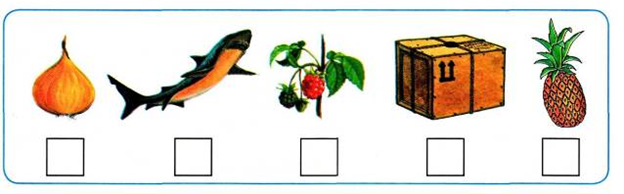 Ну вот и подошел к концу наш праздник. Вам нужно научиться звуки слышать, И языком своим как следует владеть! Чтоб толк из вас не только в школе вышел. Чтоб в жизни многое смогли суметь. Мы долгий путь шагали с вами вместе. Надеюсь, что пройден он не зря! И к новым достижениям, друзья! 